SYDÄNLIHASTULEHDUSOIREETOireet ja niiden vaikeusaste vaihtelevat, ja toisilla oireet peittyvät normaalin flunssan oireisiin. Jos potilas ei kuntoudu normaalisti hengitystietulehduksesta, epäillään usein sydänlihastulehdusta. Oireita voivat olla:Voimakas, jatkuva tai paheneva rintakipuKammioperäiset rytmihäiriöt, tykyttely ja lisälyönnit eli "muljahdukset" Suhteetonta väsymys ja sitkeästi viipyvä huonokuntoisuusAKUUTTIVAIHEEN LIIKUNTARasittavaa liikuntaa ei suositella tulehduksen akuuttivaiheen aikana, sillä se voi pahentaa sydänlihastulehdusta, pitkittää sitä tai lisätä sydämen vaurioitumista. Pahimmassa tapauksessa fyysinen rasitus voi johtaa rytmihäiriöiden takia äkkikuolemaan.TOIPUMISVAIHEEN LIIKUNTAAkuuttivaiheen jälkeisessä toipumisvaiheessa paraneminen alkaa näkyä väsymyksen kaikkoamisena ja ruokahalun parantumisena. Myös sydänoireet lievenevät ja lopulta häviävät. Kevyttä liikuntaa (MET 1-3) voi harjoittaa heti, kun infektioiden yleisoireet (kuume, yleinen sairaudentunne ja kiihtynyt leposyke) ovat rauhoittuneet. Raskasta fyysistä ponnistelua (MET 4-9) tulee välttää kahden kuukauden ajan, jonka jälkeen tehdään tarvittaessa rasituskoe. Kilpaurheilutasoisen liikunnan (MET ≥10) voi aloittaa kolmen kuukauden kuluttua. Tämän tasoisiin suorituksiin tulee palata vähitellen ja asiasta on hyvä keskustella ensin lääkärin kanssa. 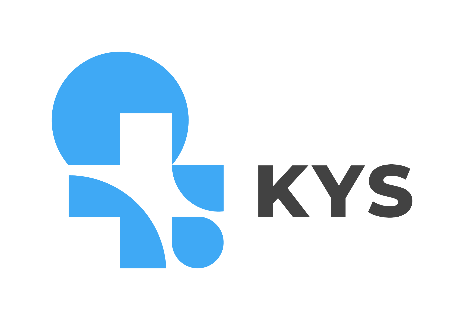 Fyysinen aktiivisuus MET-lukuina Mukailtu: Mälkiä E. & Rintala P. Uusi erityisliikunta. Liikunnan sovellukset erityisryhmille. Liikuntatieteellisen Seuran                julkaisuja 154, 2002, Tampere, Tammer-paino Oy. Åstrand P-O, Rodahl K, Dahl H, Stromme S.  Textbook of work physiology. 4. painos. 2003. Human Kinetics.                       Canada. Tekijä: Arja Mutikainen Keski-Suomen Keskussairaala METHyötyliikuntaHarrasteliikuntaTyöliikunta1Pöydän ääressä työskentelyIstuminen2Suihkussa käynti, autolla ajo,  ruuan valmistusHidas kävely 3,5 km/t Kevyt työ istuen tai seisten, päätetyö 3-4Siivoaminen, kevyet pihatyöt, koiran ulkoiluttaminen, ikkunan pesu,Rauhallinen kävely 4-5 km/t, kotivoimistelu, kevyt kuntopiiri, lentopallo kuntopelinä Asennus- ja hienomekaaniset työt, trukinkuljetus5-7Polttopuiden teko lumityöt, ruohonleikkuu ilman moottoriaReipas kävely/hölkkä 6-8 km/t, pyöräily 15 km/t, kuntosaliharjoittelu, kevyet pallopelit, tanssi, yleisurheilun hyppylajit, golfmailoja kantaen Rakennus-, nosto- ja siivoustyöt Soran levitys lapiolla 30 kg taakan kantaminen 8-9Mattojen piiskaus, portaiden nousuRipeä kävely 8 km/t, rauhallinen hiihto 6-8 km/t, pyöräily 18 km/t, aerobinen ja ripeä voimistelu, kilpalentopallo, vesijuoksu, kuntouinti, painiminenMuutto, 10 kg taakan kantaminen portaissa10-12Juoksu tai hiihto 10-12 km/t, pyöräily 25 km/t, kova aerobinen voimistelu, rullaluistelu, raskas kuntopiiri,  reipas uinti, raju joukkuepeli Raskas metsätyö, kaivaminen, raskaiden taakkojen kantaminen portaissa ym.13-16Juoksu tai hiihto 15 km/t, pyöräily 30 km/t ≥ 17kilpailunomainen tai muuten erittäin rankka kestävyysurheilusuoritus 